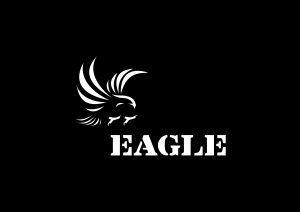 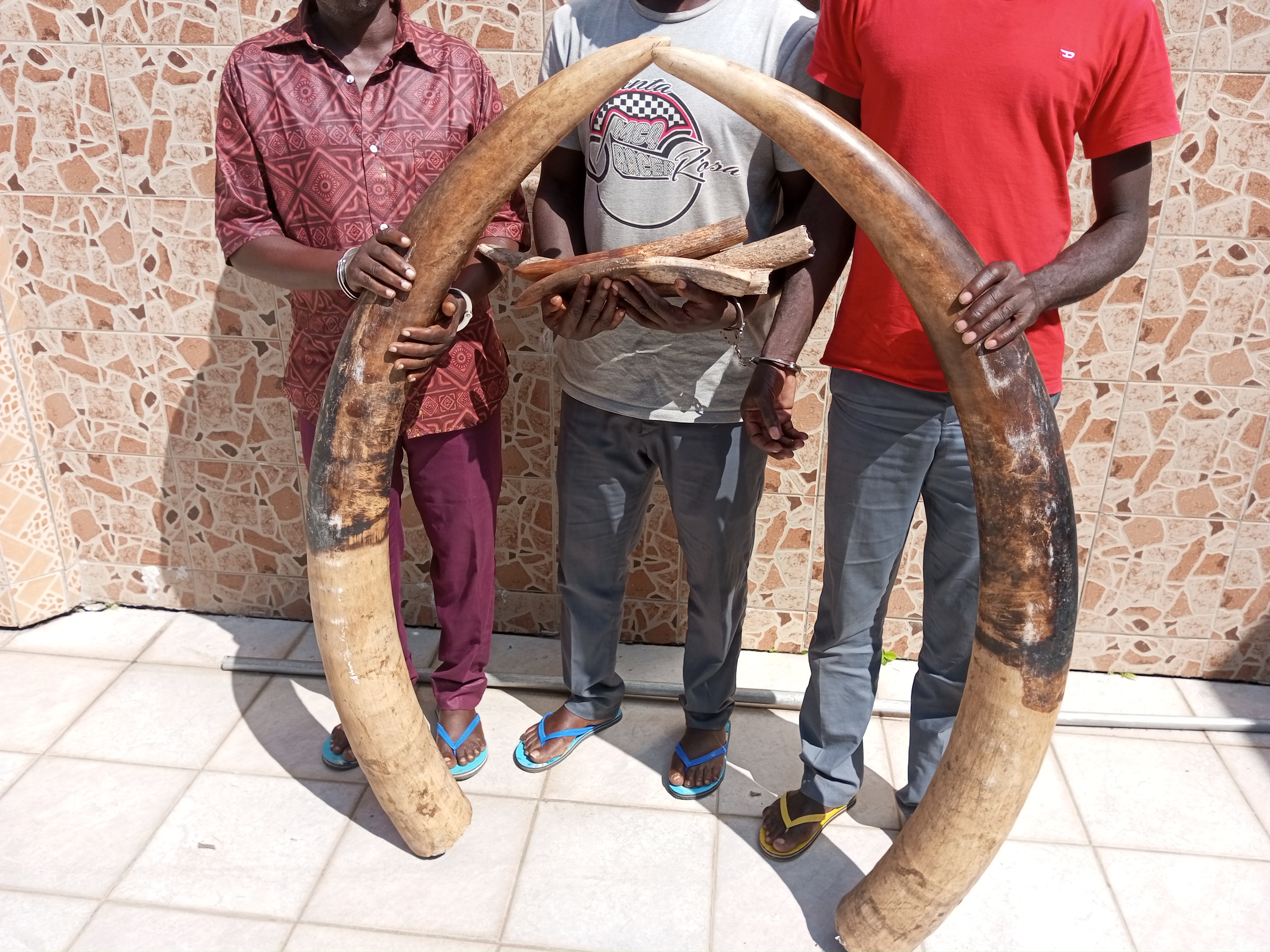 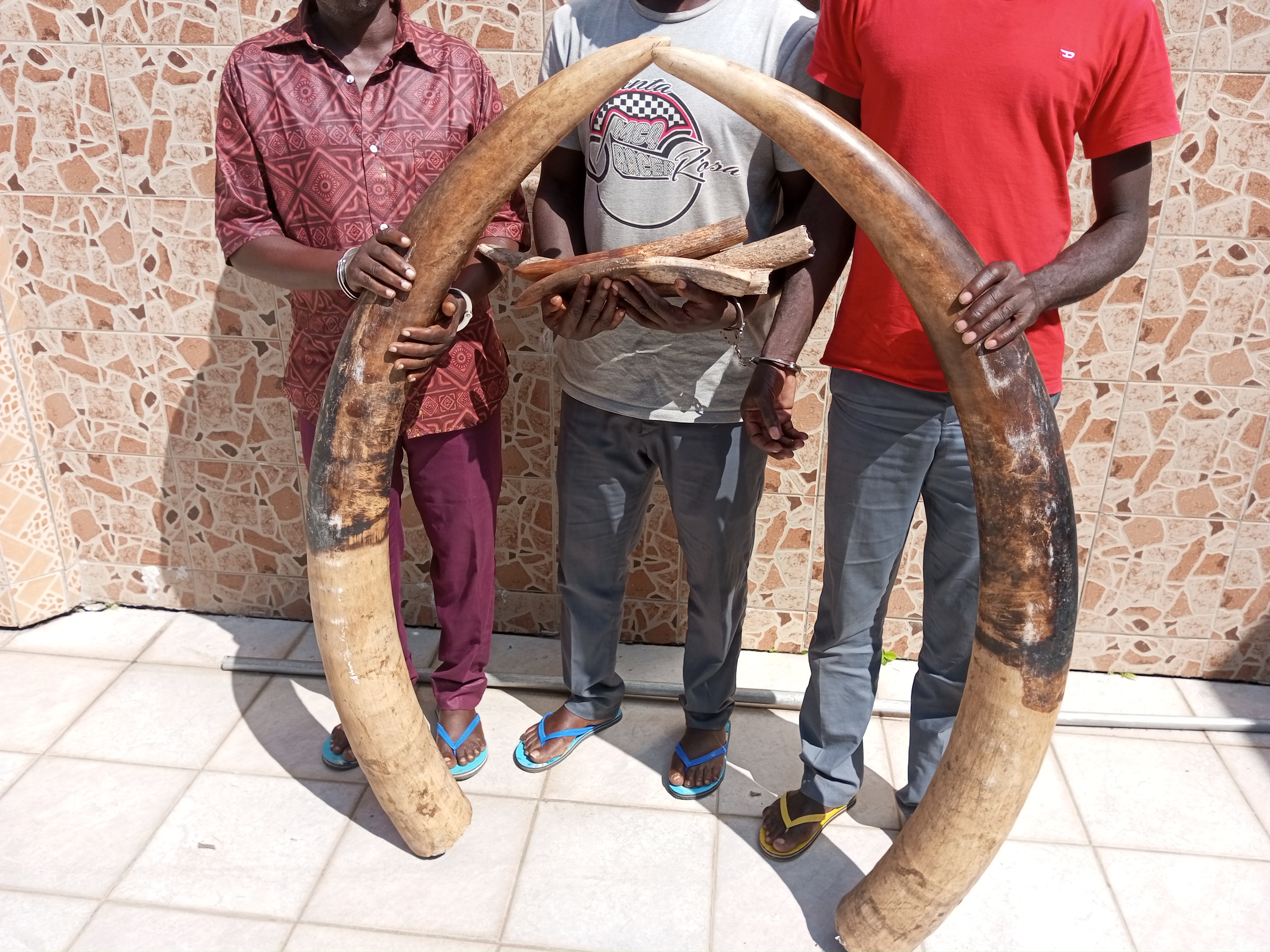 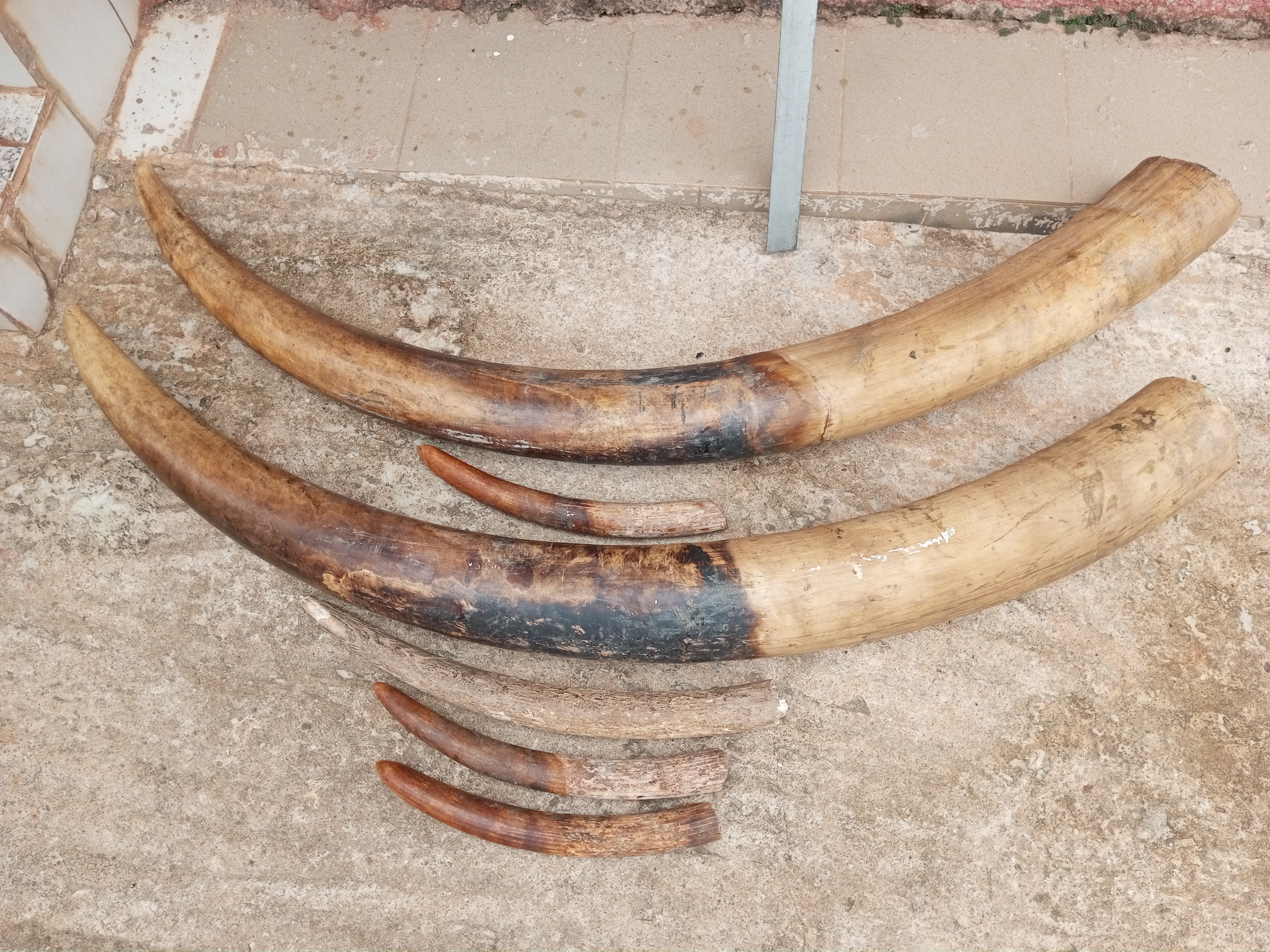 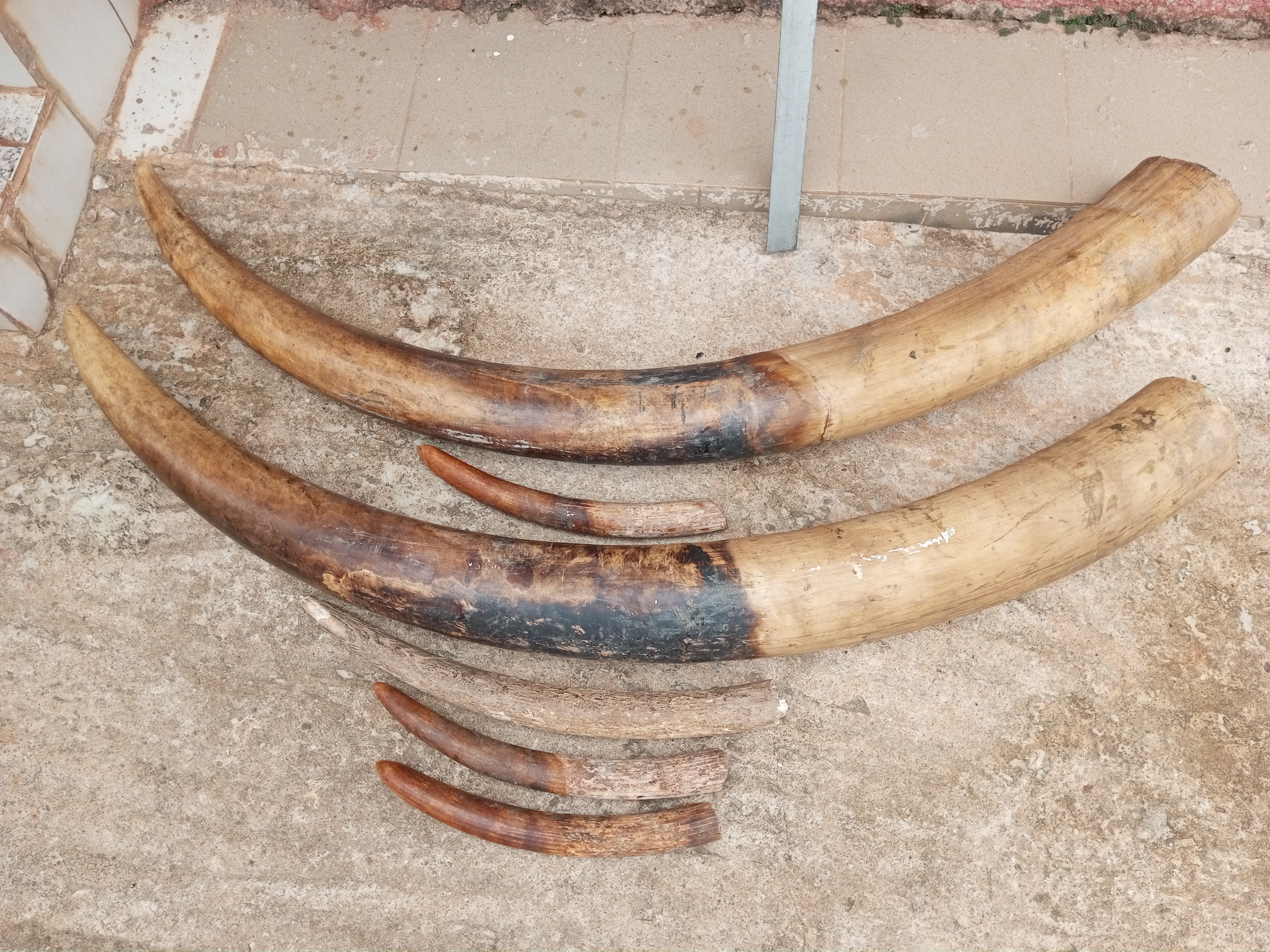 RAPPORT DECEMBRE 20231. Points principaux			2. Investigations			3. Opérations4. Légal	5. Média6. Relations extérieures7. Management1. Points principauxLe projet a poursuivi ses activités au cours du mois de décembre 2023. Aucune enquête n’a abouti à des résultats probants. Les enquêtes visant des objectifs à long terme continuent d’être menées par nos équipes.Notre équipe a suivi de très près l’affaire portant sur les trafiquants de perroquets interpellés le 11 avril 2023 à Abidjan avec 115 perroquets. L’affaire a été mise en instruction. Le département média a procédé à la publication d’une vingtaine d’articles portant sur l’interpellation de deux trafiquants de bébé chimpanzé le 20 novembre à Bloléquin, localité située à l’ouest de la Côte d’Ivoire. Le projet continue sa collaboration avec les autorités de Côte d’Ivoire, notamment avec l’Unité de Lutte contre la Criminalité Transnationale (UCT), l’OIPR, l’Office Ivoirien des Parcs et Réserves et avec le MINEF (Ministère des Eaux et Forêts) et la Direction de la Faune du MINEF.2. InvestigationsLes missions au mois de décembre 2023 se sont principalement concentrées sur les enquêtes à long terme sur des réseaux déjà identifiés. Le département d’investigations a mené 20 missions d’investigations et a identifié 27 trafiquants dans le District Autonome d’Abidjan et dans 6 régions du pays. Aucune enquête n’a abouti à une opération. 3. OpérationsAucune opération n’a eu lieu au mois de décembre. Tableau des Opérations4. LégalEn décembre, le département légal a travaillé sur plusieurs dossiers :Le département juridique a également suivi le dossier sur les 02 trafiquants de perroquets interpellés à Abidjan le 11 avril 2023. Le dossier a été placé en instruction au vu du caractère transnational de l’affaire et des enquêtes à poursuivre dans de nombreux pays.Les juristes ont lancé un avis de recrutement en vue d’étoffer l’équipe existante. L’avis de recrutement concerne un enquêteur de nouvelle génération ayant une parfaite connaissance de l’anglais, l’arabe et le mandarin. Un avis de recrutement a été également lancé pour le recrutement d’un juriste.5. MediaLe département a publié 25 publications dans la presse nationale. Les publications portaient sur les menaces qui planent sur les chimpanzés en Côte d’Ivoire.Tableau des Médias6. Relations extérieuresDans le cadre de la collaboration entre EAGLE CI et l’UCT, le coordinateur a eu une réunion avec les officiers afin d’avancer sur les grandes enquêtes. Le coordonnateur du projet EAGLE-Côte d’Ivoire a eu également une rencontre avec la Directrice de la Faune et des Ressources Cynégétiques à l’effet de revisiter la collaboration et discuter des actions communes à mener dans le futur. 7. Management Le management s’est concentré sur la collaboration avec les autorités judiciaires afin de suivre le dossier des perroquets, actuellement en instruction. Missions d’investigationsRégionsNombre d’OpérationsNombre de trafiquants ciblés             20               130034Nombre d’opérationsRégionsNombre de trafiquants arrêtésProduits de contrebande000000                  00Nombre de Missions(Préciser le lieu et raison)Nombre de trafiquants derrière les barreaux ce moi ci, préciser le lieuNombre de trafiquants jugés Les peines de prison ce mois ciNombre de trafiquants condamnés(Peine de prison)Nombres d’audiences suivies     00        0200000000Nombre total de pièces médiatiques : 252525TélévisionRadioPresse écritePresse en ligne001405           06https://www.fratmat.info/article/235875/societe/trafic-de-bebe-chimpanze-deux-individus-interpelles-en-cote-divoire https://ovajabmedia.com/trafic-despeces-protegees-deux-individus-interpelles-avec-un-bebe-chimpanze-a-blolequin https://worldcanalinfo.com/cote-divoire-deux-presumes-trafiquants-danimaux-interpelles-avec-un-bebe-chimpanze-a-blolequin https://www.lemandatexpress.net/2023/12/26/trafic-despeces-protegees-deux-trafiquants-danimaux-ecopent-de-3-mois-prisonhttps://www.linfodrome.com/societe/93465-cote-d-ivoire-3-bebes-chimpanzes-saisis-et-2-personnes-interpellees-condamnees-a-3-mois-de-prisonhttps://www.dropbox.com/scl/fi/cbvsy89yy5w0fx6vmwzks/RADIO-CI-OP-BLOLEQUIN-JOURNAL-6-H.mpeg?rlkey=lt7spzkc0jjdz3us7eyolodag&dl=0 https://www.dropbox.com/scl/fi/ejd07sjcpzvyt0fq51nkx/RADIO-CI-OP-BLOLEQUIN-FLASH-7-H.mpeg?rlkey=dfl74uv438i48ihdhagvtty4h&dl=0 https://www.dropbox.com/scl/fi/ajzeedfuqy044ugtxl9rd/RADIO-CI-OP-BLOLEQUIN-FLASH-10-H.mpeg?rlkey=y114gw6222sd9r1kuob3o6316&dl=0 https://www.dropbox.com/scl/fi/zxdn0q7tbten671na3xow/RADIO-CI-OP-BLOLEQUIN-5-H-JOURNAL.mpeg?rlkey=uswz60po63arkclek7ib7sap2&dl=0 https://www.dropbox.com/scl/fi/zb4rvcd783zg276kqo5u6/RADIO-CI-OP-BLOLEQUIN-12-H-JOURNAL.mpeg?rlkey=pxcixbnssph5blqgfkonj9xqx&dl=0 https://www.dropbox.com/scl/fi/xkf83tj9j1npsu22cibrn/FLASH-DU-VENDREDI-22-DEC-2023-MESMER-08H.mp3?rlkey=wzcmbfbot8yeyuzokf5900reg&dl=0 https://www.dropbox.com/scl/fi/9q08aiwnd2sx4184nemif/FLASH-DU-VENDREDI-22-DEC-2023-MESMER-09H.mp3?rlkey=wyplv0au2mzc7m1t13h9yperh&dl=0 https://www.dropbox.com/scl/fi/sj7w9f1ljbe1yyiwvjquz/FLASH-DU-VENDREDI-22-DEC-2023-MESMER-10H.mp3?rlkey=0hurcrwu0gh1zw49j1r1kztah&dl=0 https://www.dropbox.com/scl/fi/rt7rssk84d06dedieujvr/FLASH-DU-VENDREDI-22-DEC-2023-MESMER-14H.mp3?rlkey=o74zz6l0wf6onp3gfvi269f7b&dl=0 https://www.dropbox.com/scl/fi/kud0gu3587akb0kgyb45x/FLASH-DU-VENDREDI-22-DEC-2023-MESMER-15H.mp3?rlkey=8asc31e9nijluu7tr1ib3fwrr&dl=0 https://www.dropbox.com/scl/fi/homzmwzscik0tld6ac17l/FLASH-DU-VENDREDI-22-DEC-2023-MESMER-16H.mp3?rlkey=fyer6opg8j4ecxv41fda5yegv&dl=0 https://www.dropbox.com/scl/fi/3ys12tcj24qpnn6e7bomj/EXTRAIT-DU-BULLETIN-D-INFIORMATION-DU-DIMANCHE-24-DECEMBRE-2023.mp3?rlkey=41rwi1c3n8vik5lkk2tywxa4b&dl=0 https://www.dropbox.com/scl/fi/5ikmh5eo2g47ncqkonswn/EXTRAIT-DU-JOURNAL-DU-DIMANCHE-24-DECEMBRE-2023-MATIN.mp3?rlkey=1pqdsqt8rm2eqdzt3qs0923ne&dl=0 https://www.dropbox.com/scl/fi/4j8kd9cgnbmnmf0yne8pf/EXTRAIT-DU-JOURNAL-DU-SAMEDI-23-DECEMBRE-19H30.mp3?rlkey=mt2v8ugujn3ncs0gpcebjenlv&dl=0 https://www.dropbox.com/scl/fi/c4vsyufzpyf3ujbmw8nkb/QUOTIDIEN-26-DEC-23-OP-BLOLEQUIN.PNG?rlkey=2aviaa9myqh7s1s804swhg65u&dl=0 https://www.dropbox.com/scl/fi/5x0z8m61cpd13196irhq7/OP-CHIMP-BLOLEQUIN-SOIR-INFO-26-DEC-23.PNG?rlkey=hg7wic5a8s41xhx8u98ucweqc&dl=0 https://www.dropbox.com/scl/fi/6efue3tpjvqm1xkxrmsft/LE-JOUR-PLUS-27-DEC-OP-CHIMP.PNG?rlkey=7du8zktdju9aefv3skjr9kfh6&dl=0 https://www.dropbox.com/scl/fi/i8j3djgwc4eaxw5c8sm6v/L-INTER-OP-CHIMP-BLOLEQUIN.jpg?rlkey=y8b00u82ar1svz0g8ltohafuy&dl=0 